Datos personales del paciente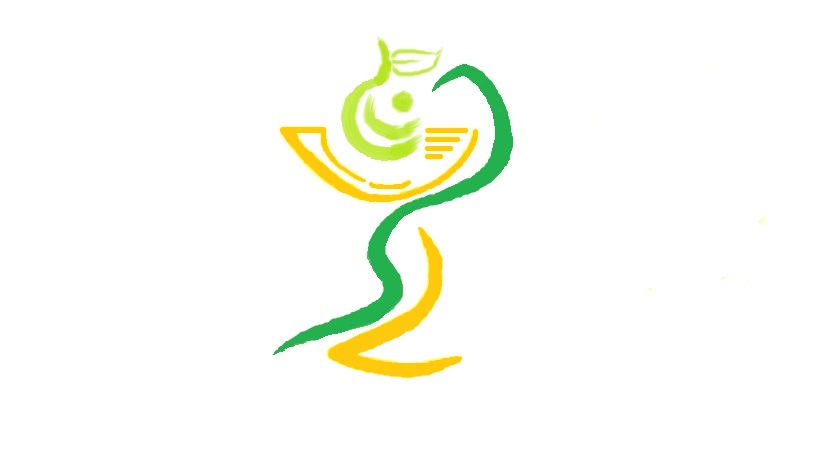 Nombre y apellidos:      Edad:       Sexo: Masculino  Femenino    Estado civil:         Nº de hijos:  Fecha de nacimiento:              Residencia:      Motivo de la consulta:      Ocupación:      Talla:      cm    Peso actual:      Kg     Peso habitual:      KgTensión arterial:     Perímetro de cintura:      cm       Perímetro de cadera:      cmPerímetro de muslo:      cm      Perímetro de brazo:       cmTeléfono de contacto:      E-mail:     Cuestionario de hábitos alimentarios y estilos de vidaHabitualmente, ¿qué comidas realiza?       Desayuno                          Merienda                                                                          Media mañana                   Cena                                                                                Almuerzo                           Recena                                                                            Otros:     ¿Ha tenido siempre problemas con el peso? Si  No ¿Mantiene un peso estable a lo largo del tiempo? Si  No ¿Qué peso tenía antes de engordar?     ¿En que épocas o acontecimientos ha aumentado de peso?      ¿Desea perder peso? Si  No ¿Por qué motivo?      ¿Ha intentado reducir peso alguna vez? Si  No ¿Ha realizado anteriormente dietas sin control por un nutricionista/dietista? Si  No ¿Y bajo control por un nutricionista/dietista? Si  No ¿Ha tomado en alguna ocasión fármacos o productos naturales para control del peso? Si es así, indíquelos.¿Toma algún preparado vitamínico o mineral? Si  No ¿Cuál/ es?      ¿Le preocupa su alimentación? Si  No ¿Dónde come habitualmente?      ¿Practica algún tipo de actividad física? Si  No  ¿Cuál/ es?      ¿Cuántas horas duerme al día?      ¿Cuántas horas trabaja/ estudia al día?      ¿Tiene alguna enfermedad? Si  No ¿Cuál/ es?      ¿Fuma? Si  No  ¿cuántos cigarrillos al día?      ¿Suele beber alcohol? Si  No Tipo de bebida y cantidad diaria o semanal      En almuerzos y cenas ¿qué suele beber?      ¿Toma pan en las comidas? Si  No  ¿Cuántas rebanadas?      ¿Qué tipo de aceite utiliza para aliñar?      ¿Y para cocinar?      Conteste si/no¿Come mucha cantidad durante las comidas principales? Si  No ¿Pica entre horas? Si  No ¿Mastica rápido? Si  No ¿Bebe mucha cantidad de agua al día? Si  No ¿Orina bien? Si  No ¿Cree retener líquidos? Si  No ¿Es nervioso? Si  No ¿Sufre ansiedad? Si  No ¿Es depresivo? Si  No ¿Duerme bien? Si  No ¿Tiene con frecuencia taquicardias y/o palpitaciones? Si  No ¿Tiene varices o piernas hinchadas, pesadas o cansadas? Si  No ¿Sufre gases intestinales? Si  No ¿Tiene estreñimiento? Si  No ¿Tiene diarreas? Si  No ¿Tiene alternancia de diarrea y estreñimiento? Si  No ¿Retiene líquidos? Si  No Indique de las siguientes situaciones las que le inducen a comer:Apetito      Ansiedad   Depresión     Nervios  Aburrimiento Placer     Problemas     Compromisos sociales Otros      De los siguientes alimentos indique con X cuales toma con frecuencia:Dulces                                   Bollería                                   Postres dulces    Chocolate                              Helados                                  Galletas               Refrescos azucarados           Azúcar                                    Miel                     Cacao soluble                       Golosinas                                Mermelada          Cereales desayuno                Pan                                           Pasta italiana  Patatas                                    Arroz                                        Legumbres      Frutos secos                          Embutidos grasos                  Salsas              Frituras, rebozados ó empanados Datos analíticosSe recomienda asistir a un centro sanitario para dar los resultados que aparezcan en este apartado.RecomendadosHematies      Hemoglobina      Glucemia      Triglicéridos      Colesterol total      Colesterol HDL      No imprescindible, pero aconsejableHemograma:Hematíes      Hb      Hto      Plaquetas      Leucocitos      Bioquímica:Glucosa      Colesterol total      HDL colesterol      LDL colesterol      Triglicéridos      Urea      Creatinina      Ácido Úrico      Bilirrubina total      Hierro      Análisis de orina:pH      Albúmina      Glucosa      Acetona      Glucosa      Sales Biliares      